STRENGTH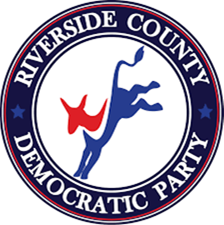 